	1. KUŽELKÁŘSKÁ LIGA DOROSTU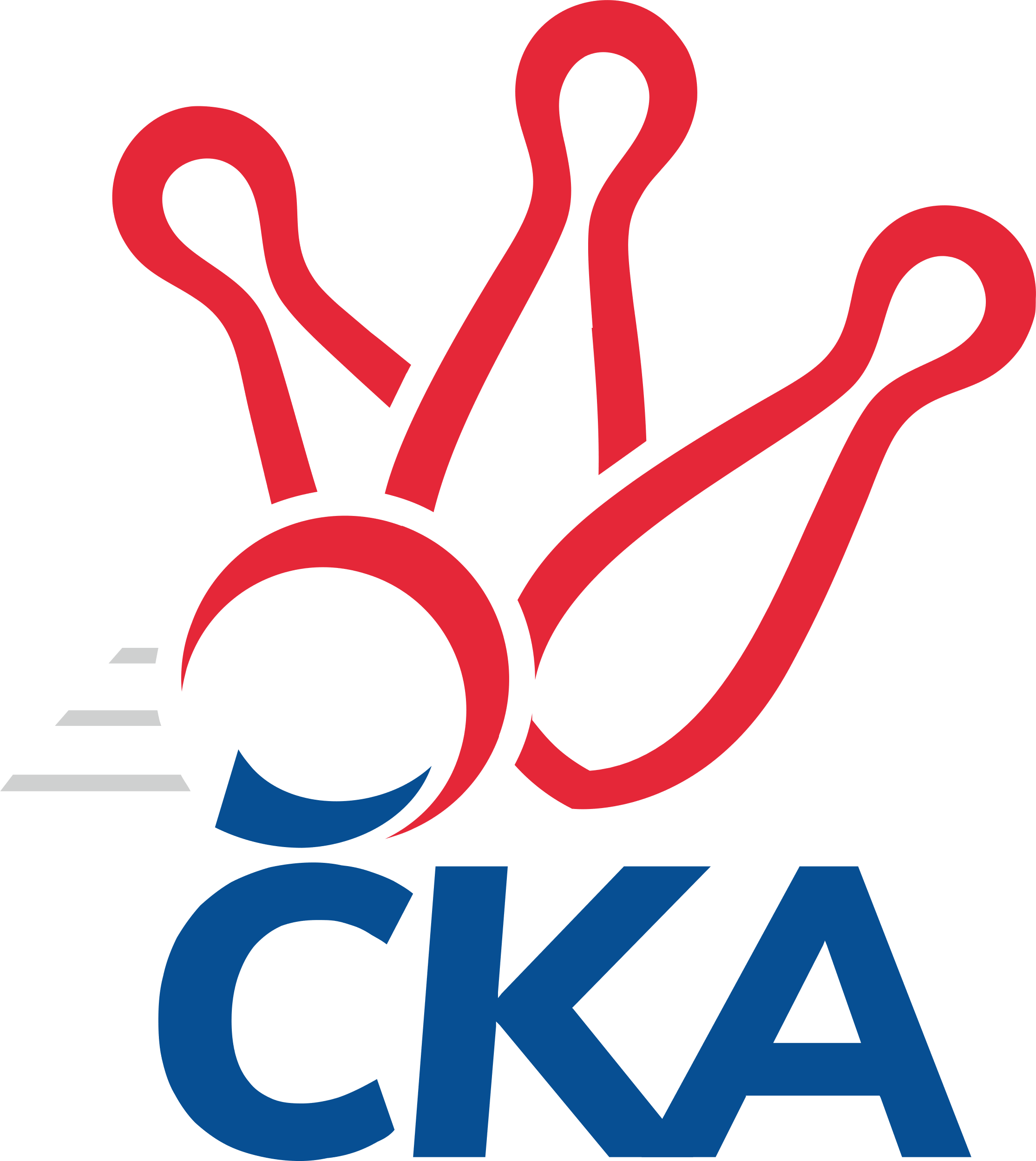 Č. 4Ročník 2023/2024	8.10.2023Nejlepšího výkonu v tomto kole: 1671 dosáhlo družstvo: SKK Jičín1.KLD B 2023/2024Výsledky 4. kolaSouhrnný přehled výsledků:SKK Jičín	- KK Jiří Poděbrady	2:0	1671:1557		8.10.KK Kosmonosy 	- KK Kolín	0:2	1550:1564		8.10.SK Žižkov Praha	- SKK Vrchlabí SPVR	2:0	1596:1315		8.10.Kuželky Tehovec	- SC Olympia Radotín	0:2	1618:1653		8.10.Tabulka družstev:	1.	SC Olympia Radotín	4	3	0	1	6 : 2 	 	 1627	6	2.	SKK Jičín	4	3	0	1	6 : 2 	 	 1602	6	3.	KK Kolín	4	3	0	1	6 : 2 	 	 1566	6	4.	SK Žižkov Praha	4	3	0	1	6 : 2 	 	 1542	6	5.	KK Jiří Poděbrady	4	2	0	2	4 : 4 	 	 1614	4	6.	KK Kosmonosy	4	2	0	2	4 : 4 	 	 1583	4	7.	Kuželky Tehovec	4	0	0	4	0 : 8 	 	 1454	0	8.	SKK Vrchlabí SPVR	4	0	0	4	0 : 8 	 	 1287	0Podrobné výsledky kola:	 SKK Jičín	1671	2:0	1557	KK Jiří Poděbrady	Robin Bureš	134 	 145 	 140 	139	558 	  	 478 	 134	114 	 113	117	Michaela Košnarová	Matěj Šuda	124 	 149 	 133 	147	553 	  	 516 	 135	116 	 140	125	Nela Šuterová	Jana Bínová	127 	 151 	 138 	144	560 	  	 563 	 140	143 	 149	131	Ondřej Šafránek	nikdo nenastoupil	 	 0 	 0 		0 	  	 476 	 123	117 	 112	124	Lucie Martínkovározhodčí: Vladimír PavlataNejlepší výkon utkání: 563 - Ondřej Šafránek	 KK Kosmonosy 	1550	0:2	1564	KK Kolín	Pavlína Říhová	121 	 129 	 117 	130	497 	  	 502 	 129	125 	 114	134	Lukáš Hruška	Jiří Buben	131 	 115 	 120 	117	483 	  	 505 	 132	116 	 127	130	Tomáš Pekař	Adéla Dlouhá	115 	 150 	 139 	134	538 	  	 470 	 128	121 	 110	111	Jakub Moučka	Pavla Burocková	142 	 124 	 119 	130	515 	  	 557 	 149	138 	 127	143	Daniel Brejcharozhodčí:  Vedoucí družstevNejlepší výkon utkání: 557 - Daniel Brejcha	 SK Žižkov Praha	1596	2:0	1315	SKK Vrchlabí SPVR	Adam Vaněček	135 	 165 	 146 	143	589 	  	 472 	 94	120 	 126	132	Tomáš Maršík	Agáta Hendrychová	156 	 131 	 124 	121	532 	  	 465 	 94	120 	 124	127	Jan Zapletal	Karel Manyo	112 	 103 	 90 	109	414 	  	 378 	 62	105 	 116	95	Matěj Pour	Miloslava Žďárková	131 	 105 	 131 	108	475 	  	 9 	 4	3 	 2	0	nikdo nenastoupilrozhodčí: Michal TruksaNejlepší výkon utkání: 589 - Adam Vaněček	 Kuželky Tehovec	1618	0:2	1653	SC Olympia Radotín	Barbora Králová	148 	 144 	 157 	142	591 	  	 566 	 151	134 	 137	144	Vojtěch Zlatník	Denisa Králová	134 	 128 	 142 	125	529 	  	 542 	 120	137 	 132	153	Barbora Jakešová	Veronika Kylichová	129 	 107 	 104 	121	461 	  	 545 	 135	144 	 126	140	Petra Šimková	Jan Procházka	147 	 119 	 113 	119	498 	  	 464 	 120	119 	 118	107	Michal Majerrozhodčí: David NovákNejlepší výkon utkání: 591 - Barbora KrálováPořadí jednotlivců:	jméno hráče	družstvo	celkem	plné	dorážka	chyby	poměr kuž.	Maximum	1.	Vojtěch Zlatník 	SC Olympia Radotín	571.17	375.8	195.3	5.7	3/3	(577)	2.	Daniel Brejcha 	KK Kolín	560.17	380.2	180.0	6.5	3/3	(584)	3.	Adam Vaněček 	SK Žižkov Praha	558.00	379.8	178.2	5.3	3/3	(589)	4.	Ondřej Šafránek 	KK Jiří Poděbrady	555.25	366.5	188.8	3.5	4/4	(563)	5.	Nela Šuterová 	KK Jiří Poděbrady	548.75	377.3	171.5	8.0	4/4	(569)	6.	Petra Šimková 	SC Olympia Radotín	541.50	382.5	159.0	7.7	3/3	(552)	7.	Jana Bínová 	SKK Jičín	536.50	376.0	160.5	11.5	2/3	(560)	8.	Matěj Šuda 	SKK Jičín	533.17	359.3	173.8	5.3	3/3	(553)	9.	Pavlína Říhová 	KK Kosmonosy 	532.25	370.5	161.8	6.8	2/2	(560)	10.	Robin Bureš 	SKK Jičín	529.17	362.7	166.5	9.8	3/3	(558)	11.	Adéla Dlouhá 	KK Kosmonosy 	523.50	352.8	170.8	9.8	2/2	(538)	12.	Jiří Buben 	KK Kosmonosy 	521.83	366.8	155.0	10.0	2/2	(541)	13.	Dominik Kocman 	SK Žižkov Praha	516.67	355.0	161.7	8.3	3/3	(542)	14.	Natálie Soukupová 	SKK Jičín	516.00	344.0	172.0	7.7	3/3	(550)	15.	Michaela Košnarová 	KK Jiří Poděbrady	510.25	357.5	152.8	8.8	4/4	(533)	16.	Matěj Plaňanský 	SKK Jičín	509.00	352.0	157.0	10.5	2/3	(525)	17.	Jakub Moučka 	KK Kolín	508.00	356.2	151.8	11.5	3/3	(564)	18.	Barbora Jakešová 	SC Olympia Radotín	498.67	354.3	144.3	15.5	3/3	(542)	19.	Tomáš Pekař 	KK Kolín	489.00	344.7	144.3	8.7	3/3	(506)	20.	Michal Majer 	SC Olympia Radotín	488.67	347.5	141.2	13.3	3/3	(535)	21.	Pavla Burocková 	KK Kosmonosy 	485.83	341.8	144.0	12.3	2/2	(532)	22.	Veronika Kylichová 	Kuželky Tehovec	481.50	347.0	134.5	15.5	2/2	(502)	23.	Denisa Králová 	Kuželky Tehovec	481.17	333.2	148.0	14.3	2/2	(529)	24.	Miloslava Žďárková 	SK Žižkov Praha	480.50	349.0	131.5	15.5	2/3	(507)	25.	Lucie Martínková 	KK Jiří Poděbrady	478.25	337.3	141.0	15.0	4/4	(508)	26.	Agáta Hendrychová 	SK Žižkov Praha	473.67	349.7	124.0	16.7	3/3	(532)	27.	Lukáš Hruška 	KK Kolín	473.00	335.7	137.3	13.7	3/3	(502)	28.	Jan Procházka 	Kuželky Tehovec	467.17	333.8	133.3	17.0	2/2	(516)	29.	Tomáš Maršík 	SKK Vrchlabí SPVR	428.75	316.8	112.0	20.0	4/4	(472)	30.	Matěj Pour 	SKK Vrchlabí SPVR	406.33	294.7	111.7	22.3	3/4	(427)	31.	Jan Zapletal 	SKK Vrchlabí SPVR	401.50	296.0	105.5	21.3	4/4	(465)	32.	Avenir Daigod 	Kuželky Tehovec	348.50	252.5	96.0	29.0	2/2	(372)		Barbora Králová 	Kuželky Tehovec	534.00	356.0	178.0	8.0	1/2	(591)		Tereza Venclová 	SKK Vrchlabí SPVR	500.50	353.5	147.0	7.5	2/4	(511)		Jakub Hradecký 	Kuželky Tehovec	458.00	337.0	121.0	15.0	1/2	(458)		Ondřej Čermák 	KK Kosmonosy 	454.00	332.0	122.0	20.0	1/2	(454)		Karel Manyo 	SK Žižkov Praha	414.00	297.0	117.0	21.0	1/3	(414)		 		9.00	6.0	3.0	87.0	1/0	(9)Sportovně technické informace:Starty náhradníků:registrační číslo	jméno a příjmení 	datum startu 	družstvo	číslo startu
Hráči dopsaní na soupisku:registrační číslo	jméno a příjmení 	datum startu 	družstvo	Program dalšího kola:5. kolo15.10.2023	ne	10:00	KK Jiří Poděbrady - SK Žižkov Praha	15.10.2023	ne	10:00	KK Kolín - Kuželky Tehovec	15.10.2023	ne	10:00	SKK Vrchlabí SPVR - KK Kosmonosy 	15.10.2023	ne	10:00	SC Olympia Radotín - SKK Jičín	Nejlepší šestka kola - absolutněNejlepší šestka kola - absolutněNejlepší šestka kola - absolutněNejlepší šestka kola - absolutněNejlepší šestka kola - dle průměru kuželenNejlepší šestka kola - dle průměru kuželenNejlepší šestka kola - dle průměru kuželenNejlepší šestka kola - dle průměru kuželenNejlepší šestka kola - dle průměru kuželenPočetJménoNázev týmuVýkonPočetJménoNázev týmuPrůměr (%)Výkon1xBarbora KrálováTehovec5913xAdam VaněčekŽižkov Praha119.795893xAdam VaněčekŽižkov Praha5891xBarbora KrálováTehovec115.15914xVojtěch ZlatníkRadotín5664xVojtěch ZlatníkRadotín110.235663xOndřej ŠafránekPoděbrady5634xDaniel BrejchaKolín108.655571xJana BínováJičín 5601xAgáta HendrychováŽižkov Praha108.25321xRobin BurešJičín 5583xOndřej ŠafránekPoděbrady108.08563